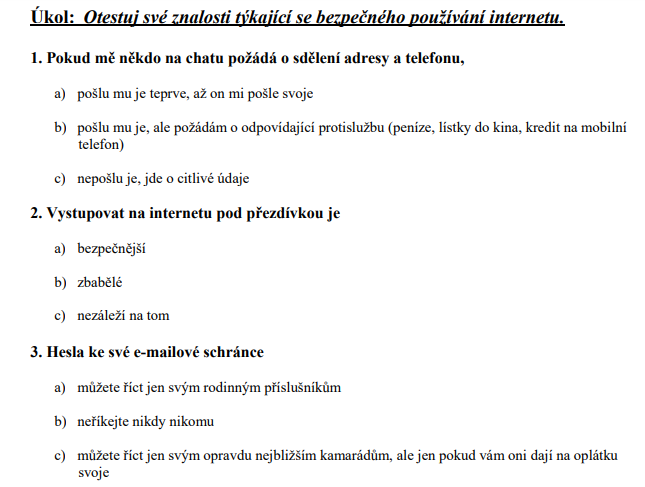 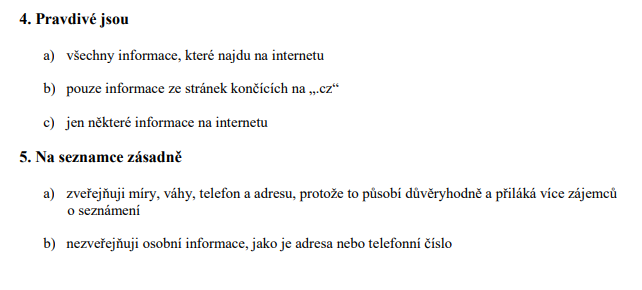 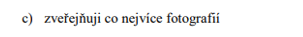 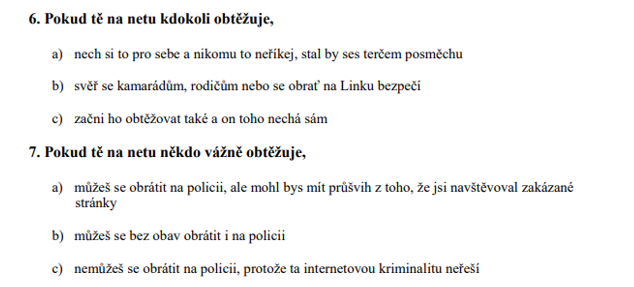 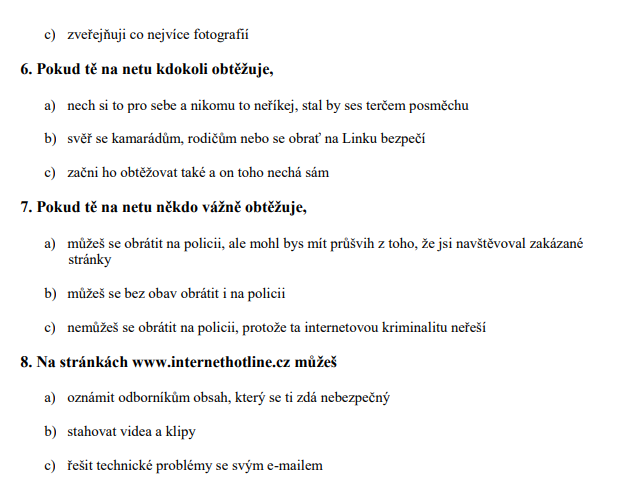 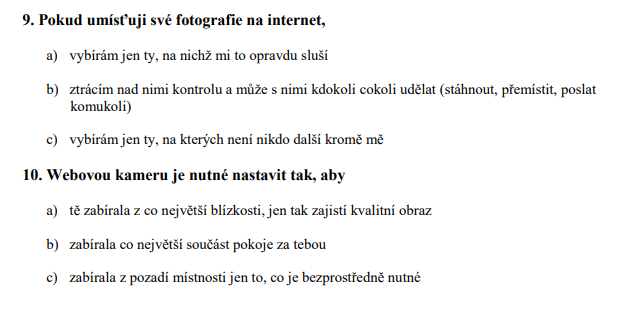 Můžeš si prohlédnout komiksové příběhy: http://www.bezpecnyinternet.cz/deti/komiksove-pribehy/default.aspx 